Załącznik nr 6Mapa lokalizacyjna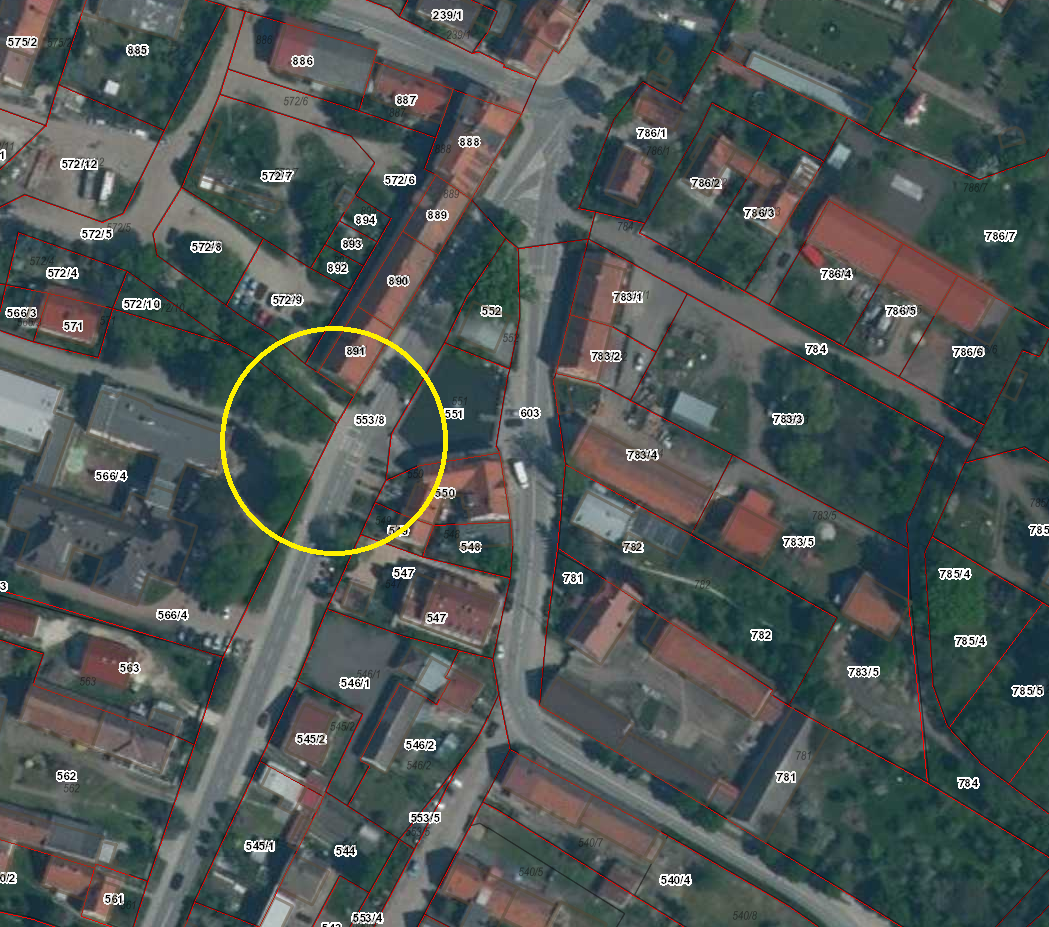 Droga powiatowa nr 1941Dm. Święta Katarzyna, ul. Główna 94